                                                          СОГЛАСОВАНО:                                                                                                                      Руководитель Администрации ГП «Нижний Одес»                                                                                                    _______________/Аксенов Ю.С.                                                                                                                                            «___» __________ 2020 г. Схема доступа к земельному участку на кадастровом плане территориикадастрового квартала 11:19:0601001Местоположение – Республика Коми, МР "Сосногорск", ГУ "Сосногорское лесничество", Конашъельское участковое лесничество, кв.216Категория земель – земли лесного фондаУсловный номер земельного участка – 11:19:0000000:50:ЗУ12Площадь :50:ЗУ12 – 756 кв.м.Вид разрешенного использования – Строительство, реконструкция, эксплуатация линейных объектов (Недропользование («Строительство и реконструкция трубопроводов Пашнинского нефтяного месторождения (9 очередь)»)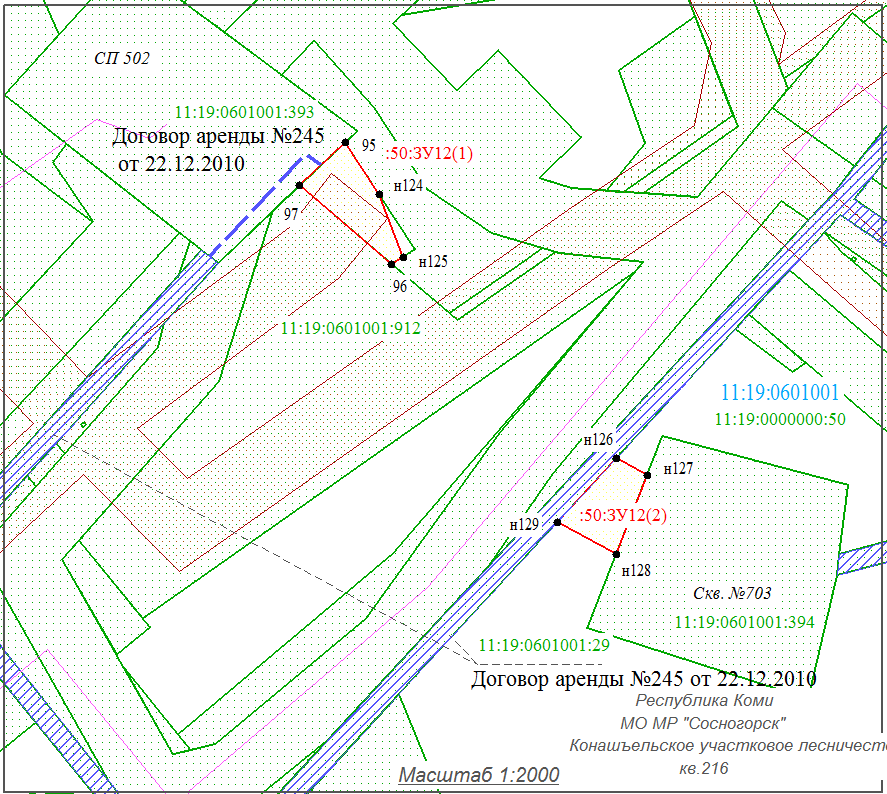 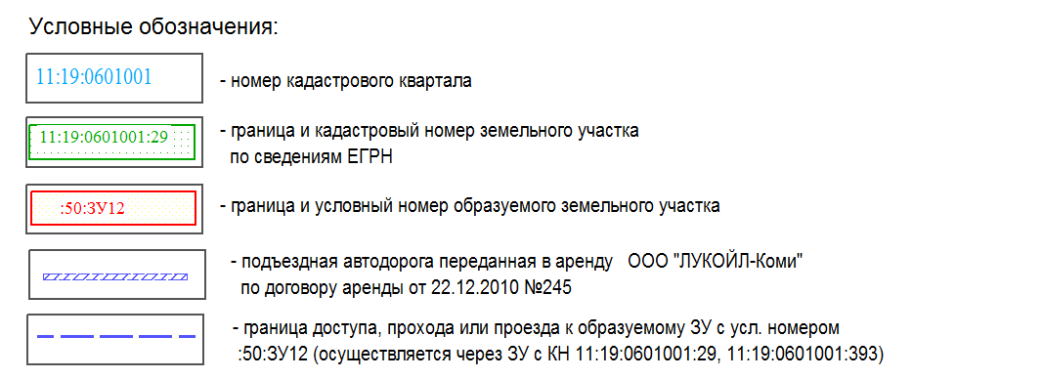 Обозначение характерных точек границ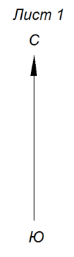 Координаты (СК-63Q5)Координаты (СК-63Q5)Обозначение характерных точек границКоординаты (СК-63Q5)Координаты (СК-63Q5)Обозначение характерных точек границXYОбозначение характерных точек границXY11:19:0000000:50:ЗУ12 – 756 кв.м.11:19:0000000:50:ЗУ12 – 756 кв.м.11:19:0000000:50:ЗУ12 – 756 кв.м.11:19:0000000:50:ЗУ12 – 756 кв.м.11:19:0000000:50:ЗУ12 – 756 кв.м.11:19:0000000:50:ЗУ12 – 756 кв.м.11:19:0000000:50:ЗУ12(1) – 406.80  кв.м.11:19:0000000:50:ЗУ12(1) – 406.80  кв.м.11:19:0000000:50:ЗУ12(1) – 406.80  кв.м.11:19:0000000:50:ЗУ12(2) – 348.79 кв.м.11:19:0000000:50:ЗУ12(2) – 348.79 кв.м.11:19:0000000:50:ЗУ12(2) – 348.79 кв.м.957003923.565421801.05н1267003834.445421877.52н1247003908.855421810.58н1277003829.625421886.30н1257003891.125421817.29н1287003807.095421877.47967003889.065421814.11н1297003816.265421860.77977003911.265421788.12н1267003834.445421877.52957003923.565421801.05